«Информатика и вычислительная техника». Дистанционное обучение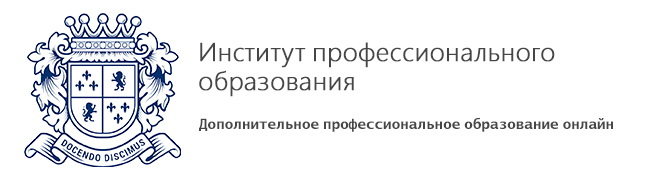 Описание программы:дополнительной профессиональной программы профессиональной переподготовки «Информатика и вычислительная техника»Цель обучения: Профессиональная переподготовка специалистов в области информатики, ИВТ и информационных технологий. Формирование и расширение профессиональных компетенций, необходимых для выполнения профессиональных задач.Категория слушателей: специалисты в сфере IT; специалисты, не имеющие профессиональной подготовки в области информатики, но планирующие осуществлять профессиональную деятельность в данном направлении.Сроки обучения:Профпереподготовка - 512 часов - полный срок обучения по программе.Повышение квалификации – 72 часа – полный срок обучения программе.Содержание программы:№ДисциплинаОбъем аудиторной нагрузкиОбъем аудиторной нагрузкиОбъем аудиторной нагрузкиФорма итогового контроля№ДисциплинаВсегоЛекцииСамостоятельная работа студентовФорма итогового контроля1Теория информации361818зачет2Вычислительные системы и компьютерные сети361818зачет3Операционные системы361818зачет4Базы данных361818зачет5Электротехника, электроника и схемотехника361818зачет6Организация ЭВМ и систем361818зачет7Методы и средства защиты компьютерной информации361818зачет8Технология разработки программного обеспечения361818зачет9Системное программное обеспечение361818зачет10Структуры и алгоритмы обработки данных361818зачет11Функциональное и логическое программирование361818зачет12Архитектура вычислительных систем361818зачет13Компьютерное моделирование361818зачет14Итоговая работа44ВКР ИТОГО:512256256